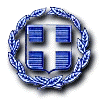 ΕΛΛΗΝΙΚΗ   ΔΗΜΟΚΡΑΤΙΑ                                                  Άγιος Κήρυκος:19/12/2022                              ΝΟΜΟΣ ΣΑΜΟΥ                                                               Αρ. Πρωτ: 6501      ΔΗΜΟΣ  ΙΚΑΡΙΑΣ			   
Γραφείο  Προέδρου  Δ.Σ                                                                   Δ/ΝΣΗ: Άγιος Κήρυκος Ικαρία - Τ.Κ.83300Τηλ. :   2275350420Fax:     2275023538                                          Email: gram@ikaria.gov.gr                                               ΠΡΟΣΚΛΗΣΗ		ΠΡΟΣ : Α)  Δήμαρχο Ικαρίας  κ. Καλαμπόγια Νικόλαο		            Β)  κ.κ. Δημοτικούς Συμβούλους Δήμου Ικαρίας                    1. ΚακΟγιαννο Βασίλειο                             11. ΛΑΡΔΑ ΚΑΡΙΜΑΛΗ Βασιλεία                	         2. ΜΠΙΝΙΚΟΥ Μαρία                              12. ΚΟΥΝΤΟΥΠΗ Στυλιανό                  3. ΚΑΜΠΕΡΗ Εμμανουήλ                       13. ΚΑΛΟΓΕΡΗ  Γεώργιο              4. ΤΣΑΝΤΕ Φίλιππο                               14. ΚΑΡΟΥΤΣΟ Φανούριο                                                      5. ΤΣΑΓΚΑ Δέσποινα                              15. ΚΟΧΥΛΑ Σωτήριο                                6. ΡΑΠΤΗ Φώτιο                                    16. ΓΑΓΛΙΑ Ηλία               7. ΚΑΛΑΜΑΡΑ Νικόλαο                         17. ΠΕΡΡΗ Κωνσταντίνο       	                                                                                        	             8. ΠΟΛΙΤΗ Σωτήριο                              18. ΧΟΥΤΡΑ Παναγιώτη	             9. ΛΑΡΔΑ Νικόλαο                                19. ΣΤΑΜΟΥΛΟ Νικόλαο                  10. ΤΕΣΚΟ Σπυρίδωνα                             20. ΚΟΧΙΛΑ Ελευθέριο                  Γ) κ.κ Προέδρους Δημοτικών και Τοπικών Κοινοτήτων ΙκαρίαςΚΟΙΝ:  Προϊστάμενους Υπηρεσιών Δήμου Ικαρίας  ΘΕΜΑ:  Πρόσκληση σύγκλησης 16ης  τακτικής συνεδρίασης Δημοτικού Συμβουλίου 2022        (Σύμφωνα με τις διατάξεις του άρθρου 74 του N. 4555/2018 σε αντικατάσταση του άρθρου 67 Ν.3852/2010)Παρακαλούμε όπως λάβετε μέρος στις 27 Δεκεμβρίου 2022, ημέρα Τρίτη και ώρα 20:30μμ  σε τακτική « ΜΕΙΚΤΗ » συνεδρίαση του Δημ. Συμβουλίου δια ζώσης στο χώρο συνεδριάσεων του παλαιού Δημαρχείου Αγ Κηρύκου Ικαρίας  και ταυτόχρονα με τηλεδιάσκεψη, κατ’ εφαρμογή των διατάξεων :α) του αρ.67 του Ν. 3852/2010 όπως αντικαταστάθηκαν με τις όμοιες του άρθρου 74 του Ν. 4555/18 και ισχύουν, β) του άρθρου 69 του Ν. 3852/2010, γ) του άρθρου 78 του ν. 4954/2022 και του αρ. πρωτ. 46731/13-7-2022 εγγράφου του ΥΠ.ΕΣ., για λήψη απόφασης επί των κάτωθι θεμάτων της ημερήσιας διάταξης :Ψήφιση Προϋπολογισμού 2023.Ψήφιση Ο.Π.Δ 2023Ο ΠΡΟΕΔΡΟΣ ΤΟΥ ΔΗΜΟΤΙΚΟΥ ΣΥΜΒΟΥΛΙΟΥ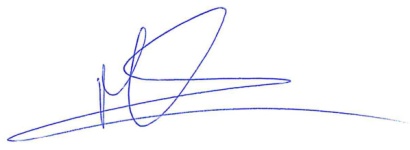                                  ΚΑΡΑΓΙΑΝΝΑΚΗΣ  ΠαναγιώτηΣ